Slope of a LineHow to calculate the slope of a line given two points:slope =  = where (x1, y1) & (x2, y2) are random points / coordinatesExample #1Step 1 – Label the points that you will use as (x1, y1) & (x2, y2)A (0,6) will be (x1, y1)B (8,0) will be (x2, y2)
Step 2 – Put points (coordinates) into formulaslope =  =  = Step 3 – Simplify and reduce fraction =  =  or -0.75Example #2Step 1 – Label the points that you will use as (x1, y1) & (x2, y2)A (0,5) will be (x1, y1)B (10,15) will be (x2, y2)
Step 2 – Put points (coordinates) into formulaslope =  =  = Step 3 – Simplify and reduce fraction =  = 1Example #3Step 1 – Label the points that you will use as (x1, y1) & (x2, y2)Point (9,49.5) will be (x1, y1)Point (100,550) will be (x2, y2)Step 2 – Put points (coordinates) into formulaslope =  =  =  Step 3 – Simplify and reduce fraction =  = 5.5Step 1 – Label the points that you will use as (x1, y1) & (x2, y2)Point (13, 71.5) will be (x1, y1)Point (5, 27.5) will be (x2, y2)Step 2 – Put points (coordinates) into formulaslope =  =  =  Step 3 – Simplify and reduce fraction =  = 5.5PracticeDetermine the slope of the following situations:1. Point G (-1, 6) & Point W (6, 34)2. Point K (0.5, 6) & Point V (-1.5, 9)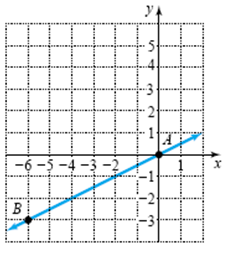 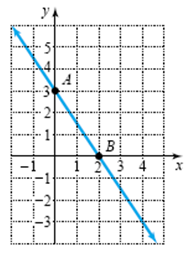 3. 						4. 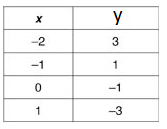 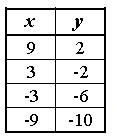 5. 						6. xy527.5949.51371.5100550